Túrakód: F_Veker-lapos-21_f  /  Táv.: 21 km  Szintidő: 3:00 óra, (átlagseb.: 7 km/h  /  Frissítve: 2022-02-01Túranév: Szent-S-kör / Terepfutó _Veker-lapos-21 km_fRésztávokhoz javasolt rész-szintidők (kerekített adatok, átlagsebességgel kalkulálva):Feldolgozták: Baráth László, Hernyik András, Valkai Árpád, 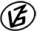 Tapasztalataidat, élményeidet őrömmel fogadjuk! 
(Fotó és videó anyagokat is várunk.)RésztávRésztávRész-szintidőRész-szintidőF_Veker-l-21 km_f _01-rtSpari/R-C - Veker-lapos / 50:170:17F_Veker-l-21 km_f _02-rtVeker-lapos / 5 - Veker-lapos / 100:410:58F_Veker-l-21 km_f _03-rtVeker-lapos / 10 - Veker-lapos / 90:341:32F_Veker-l-21 km_f _04-rtVeker-lapos / 9 - Veker-lapos / 20:382:10F_Veker-l-21 km_f _05-rtVeker-lapos / 2 - Veker-lapos / 10:192:29F_Veker-l-21 km_f _06-rtVeker-lapos / 1 - Spari/R-C0:313:00